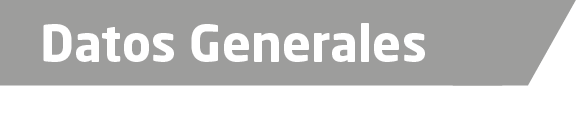 Nombre Candelario Reyes  Méndez Grado de Escolaridad  Licenciado   en DerechoCédula Profesional (Licenciatura) 3527179Teléfono de Oficina 297-97-32360Correo Electrónico candelarioreyes@veracruz.gob.mxDatos GeneralesFormación Académica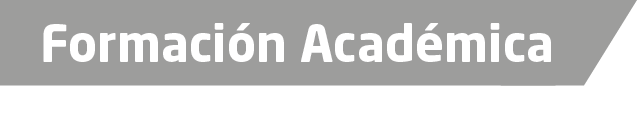 1993-1997Universidad  Veracruzana, Estudios de Licenciatura en Derecho.Trayectoria Profesional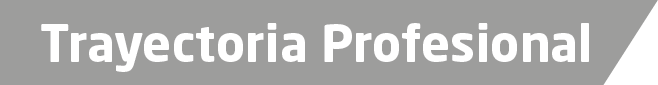 1.- Realice  mi  servicio social en el  juzgado  primero  menor  de la  ciudad de  Xalapa,  Veracruz, en un periodo de un año, más un año  de meritorio.2.-Realicé  actividades de litigio de mil novecientosnoventa  siete al año  de mil novecientos  noventa   y   ocho.3.- Me desempeñe como oficial secretario en la  agencia  primera  del ministerio público de la ciudad de  Veracruz  ubicada  en Hernán Cortes esquina Allende  colonia  centro de  Veracruz, Veracruz, desde la fecha  3  de junio de 1998  hasta    el día  8 de  mayo del 2016.4.- En   fecha   9 de mayo  del  2016, fui  nombrado  fiscal  cuarto  orientador de la  sub-unidad de  atención temprana  del distrito  judicial xvii en la  ciudad de boca  del  rio  Veracruz. 5.-   En   fecha   31  de  mayo del  2016, fui  nombrado  fiscal  primero   orientador de la  sub-unidad de  atención temprana  del distrito  judicial xvii en la  ciudad de Alvarado,  Veracruz. s de Conocimiento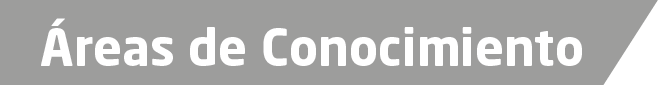 Derecho ConstitucionalDerecho CivilDerecho Penal.